                                        ROYAL OAK INTERNATIONAL SCHOOL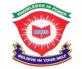 Sr. Sec. C.B.S.E AffiliatedSESSION: 2019-20Whole year syllabus of CLASS-VII SUBJECT- ENGLISHSUBJECT- ENGLISH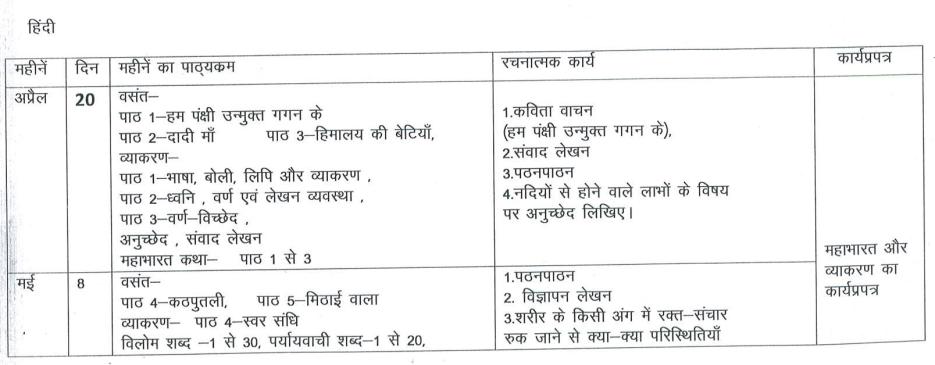 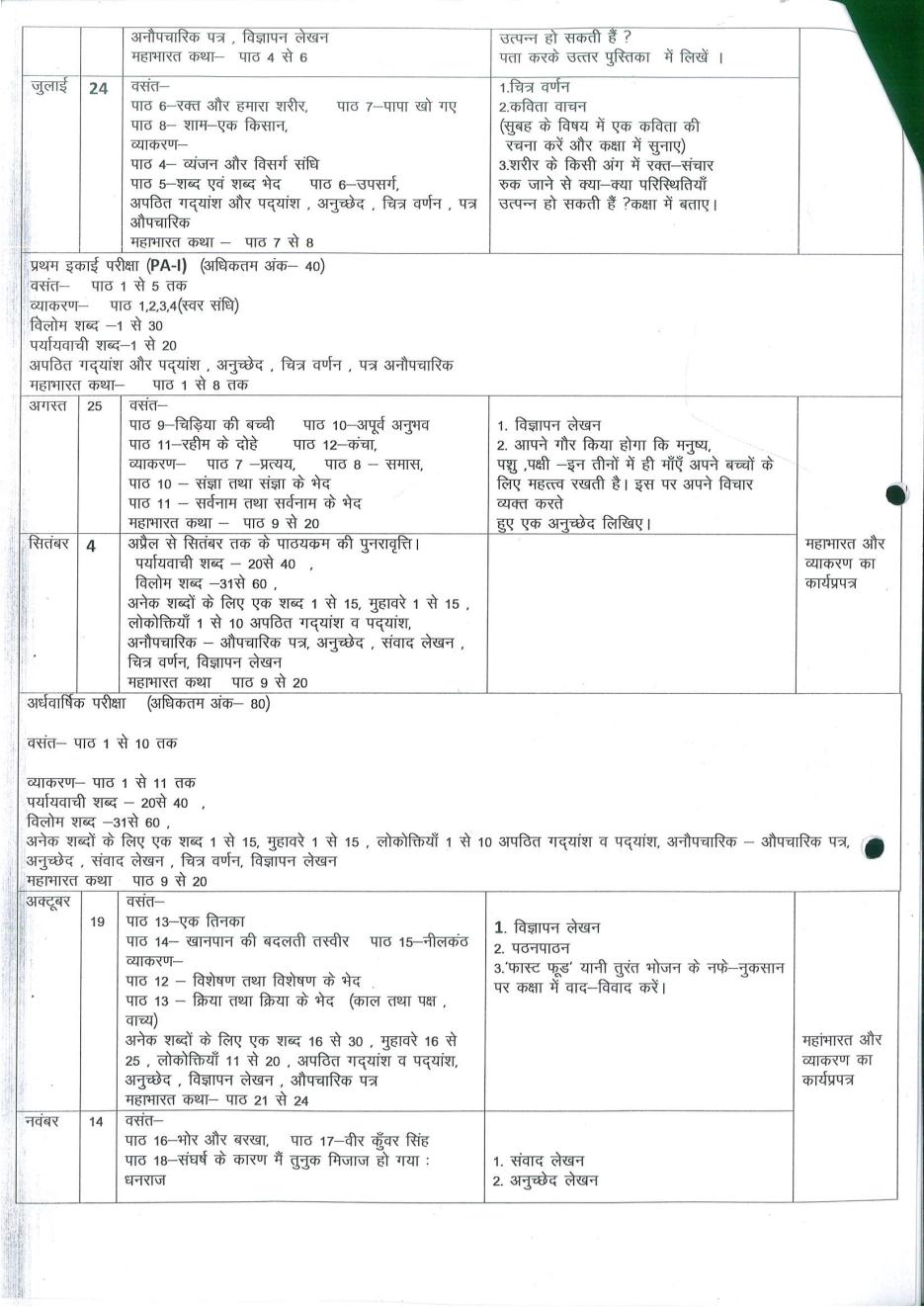 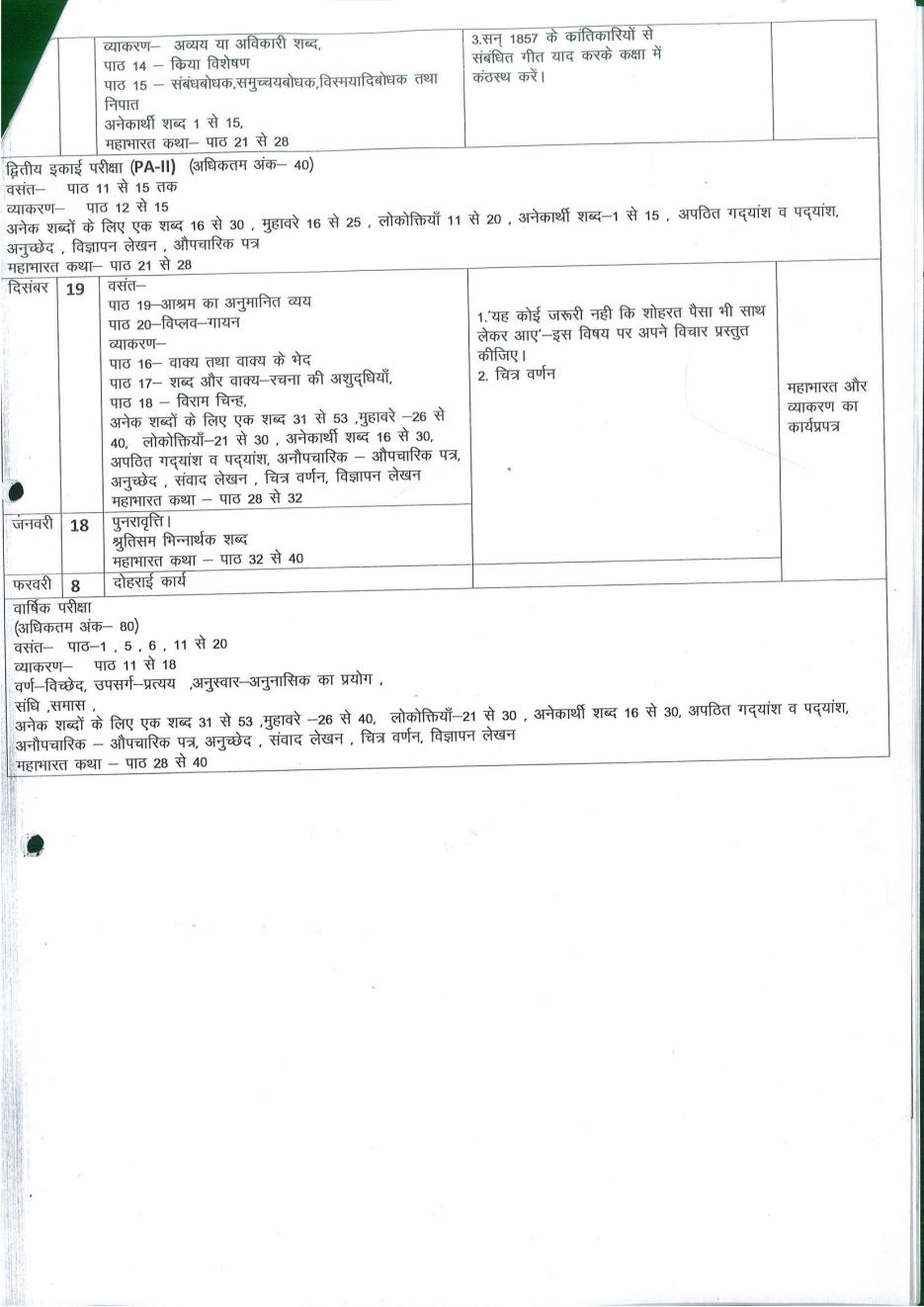 MathsScienceS.stComp.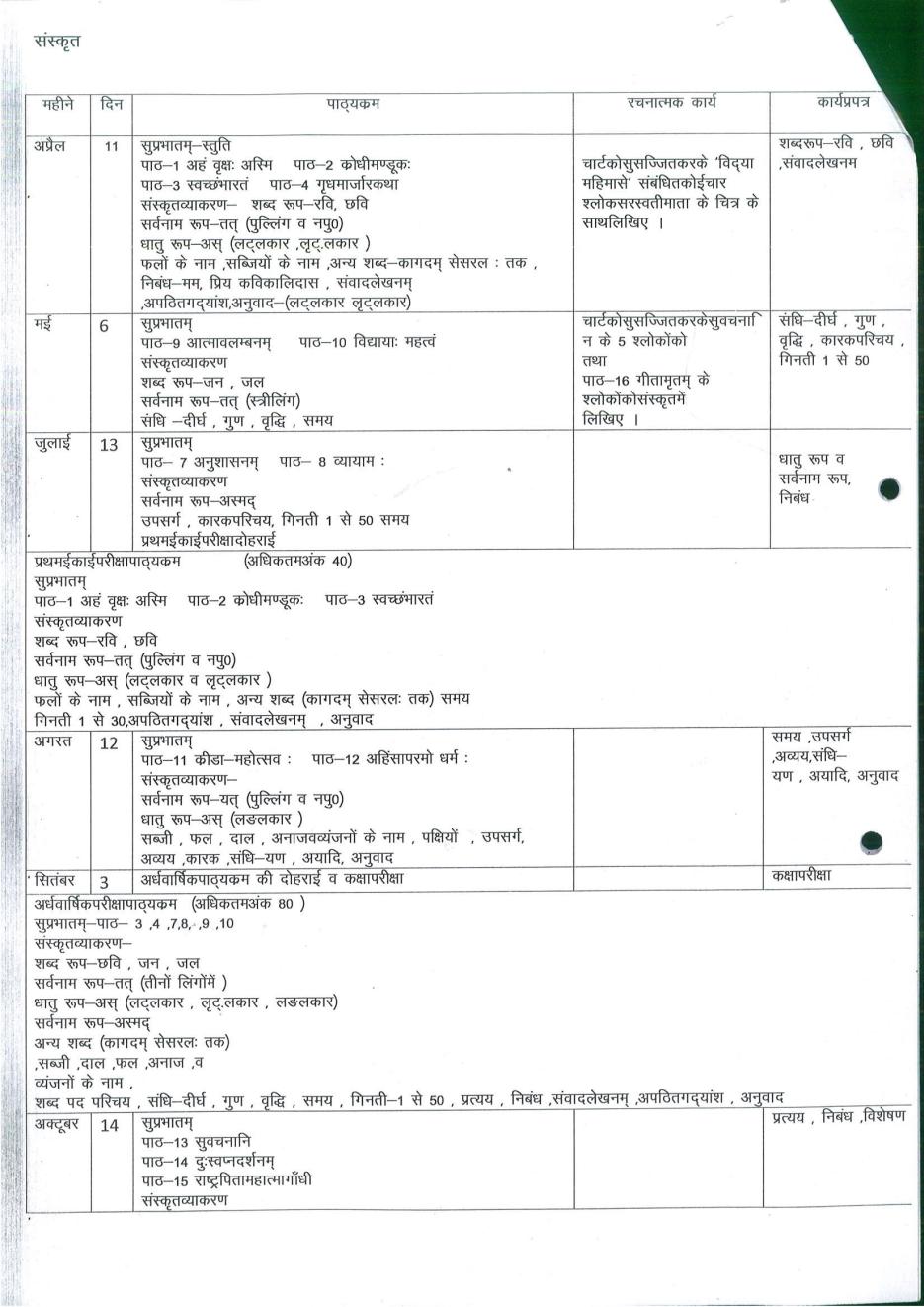 G.K.Art & CraftFRENCHMonthNo. of DaysNo. of DaysNo. of DaysContentContentActivitiesWorksheetWorksheetApr.New Images::L-1.- Of magic lamps and GeniesNovel:  Ch 1&2Writing: Notice (Announcement),Letter (Informal)Grammar: Kinds of Sentences,Determiners (Article and Quantifiers)New Images::L-1.- Of magic lamps and GeniesNovel:  Ch 1&2Writing: Notice (Announcement),Letter (Informal)Grammar: Kinds of Sentences,Determiners (Article and Quantifiers)Reading: Of Magic lamps  and GeniesDeterminers , sentences,Jumbled sentences, NoticeDeterminers , sentences,Jumbled sentences, NoticeMay New Images:  L – 2  On the Grasshopper and the cricket (poem)Writing: Message Grammar: Present Tense, PrepositionNew Images:  L – 2  On the Grasshopper and the cricket (poem)Writing: Message Grammar: Present Tense, PrepositionMake a chart of Present tense (Group activity)Tenses, Message,Jumbled sentencesTenses, Message,Jumbled sentencesJulyNew Images:Ch – 3 The LuncheonCh – 7 Just MeCh – 4 Somebody’s Mother (Poem)Novel: Ch. 3,4, 8Writing: Diary Entry, Dialogue writingGrammar: Past Tense, Preposition, Adverb ,EditingNew Images:Ch – 3 The LuncheonCh – 7 Just MeCh – 4 Somebody’s Mother (Poem)Novel: Ch. 3,4, 8Writing: Diary Entry, Dialogue writingGrammar: Past Tense, Preposition, Adverb ,EditingPrepare a chart of Past and Future tense (Group Activity)Tenses, Adverb, Preposition, Dialogue writing,Tenses, Adverb, Preposition, Dialogue writing,WRITTEN EVALUATION SYLLABUS: P.A-I M.M. 40Ch – 1,2,3    Writing  :  Notice (Announcement),  Letter (Informal)   Grammar :   Kinds of Sentences, Tense ,  Preposition, Pronouns              Novel: Ch – 1,2,3WRITTEN EVALUATION SYLLABUS: P.A-I M.M. 40Ch – 1,2,3    Writing  :  Notice (Announcement),  Letter (Informal)   Grammar :   Kinds of Sentences, Tense ,  Preposition, Pronouns              Novel: Ch – 1,2,3WRITTEN EVALUATION SYLLABUS: P.A-I M.M. 40Ch – 1,2,3    Writing  :  Notice (Announcement),  Letter (Informal)   Grammar :   Kinds of Sentences, Tense ,  Preposition, Pronouns              Novel: Ch – 1,2,3WRITTEN EVALUATION SYLLABUS: P.A-I M.M. 40Ch – 1,2,3    Writing  :  Notice (Announcement),  Letter (Informal)   Grammar :   Kinds of Sentences, Tense ,  Preposition, Pronouns              Novel: Ch – 1,2,3WRITTEN EVALUATION SYLLABUS: P.A-I M.M. 40Ch – 1,2,3    Writing  :  Notice (Announcement),  Letter (Informal)   Grammar :   Kinds of Sentences, Tense ,  Preposition, Pronouns              Novel: Ch – 1,2,3WRITTEN EVALUATION SYLLABUS: P.A-I M.M. 40Ch – 1,2,3    Writing  :  Notice (Announcement),  Letter (Informal)   Grammar :   Kinds of Sentences, Tense ,  Preposition, Pronouns              Novel: Ch – 1,2,3WRITTEN EVALUATION SYLLABUS: P.A-I M.M. 40Ch – 1,2,3    Writing  :  Notice (Announcement),  Letter (Informal)   Grammar :   Kinds of Sentences, Tense ,  Preposition, Pronouns              Novel: Ch – 1,2,3WRITTEN EVALUATION SYLLABUS: P.A-I M.M. 40Ch – 1,2,3    Writing  :  Notice (Announcement),  Letter (Informal)   Grammar :   Kinds of Sentences, Tense ,  Preposition, Pronouns              Novel: Ch – 1,2,3WRITTEN EVALUATION SYLLABUS: P.A-I M.M. 40Ch – 1,2,3    Writing  :  Notice (Announcement),  Letter (Informal)   Grammar :   Kinds of Sentences, Tense ,  Preposition, Pronouns              Novel: Ch – 1,2,3 August August252525New Images:Ch. -5   Father’s HelpCh. – 6   Binya’s Blue UmbrellaCh – 8  The boy with a catapultNovel: Ch. 5,6Writing: E-mail Writing, Formal LetterGrammar: Future Tense, Active and Passive VoicePrepare a chart of Voice ChangePrepare a chart of Voice ChangeUnseen passage, Future Tense,VoiceSeptemberSeptember444Writing: Poster makingGrammar: ModalsMake a poster on ‘Stop Child Labour’.Make a poster on ‘Stop Child Labour’.WRITTEN EVALUATION SYLLABUS:  HALF YEARLY EXAM. M.M 80Complete syllabus from April to AugustWRITTEN EVALUATION SYLLABUS:  HALF YEARLY EXAM. M.M 80Complete syllabus from April to AugustWRITTEN EVALUATION SYLLABUS:  HALF YEARLY EXAM. M.M 80Complete syllabus from April to AugustWRITTEN EVALUATION SYLLABUS:  HALF YEARLY EXAM. M.M 80Complete syllabus from April to AugustWRITTEN EVALUATION SYLLABUS:  HALF YEARLY EXAM. M.M 80Complete syllabus from April to AugustWRITTEN EVALUATION SYLLABUS:  HALF YEARLY EXAM. M.M 80Complete syllabus from April to AugustWRITTEN EVALUATION SYLLABUS:  HALF YEARLY EXAM. M.M 80Complete syllabus from April to AugustWRITTEN EVALUATION SYLLABUS:  HALF YEARLY EXAM. M.M 80Complete syllabus from April to AugustWRITTEN EVALUATION SYLLABUS:  HALF YEARLY EXAM. M.M 80Complete syllabus from April to AugustOctoberOctoberOctober1919New Images:Ch -9. Adrif  at seaCh - 10 As I grew olderNovel: 7,8Writing: Advertisement, Factual descriptionGrammar: Conjunction, Non finite verbsSpeaking Skill: Summarize  Adrif  At SeaSpeaking Skill: Summarize  Adrif  At SeaWriting: AdvertisementGrammar: Conjunction, Use of to+ infinitiveNovemberNovemberNovember1414New ImagesCh - 11. The face on the wallCh - 12. When the furniture went madNovel: 9Writing: ArticleGrammar: Narration (Assertive sentences)Write an  article on Polythene: the dreadful element on earthWrite an  article on Polythene: the dreadful element on earthNarrationWRITTEN EVALUATION SYLLABUS: P.A-II M.M. 40Complete syllabus covered in the month of Oct. Writing : Article                           Grammar : NarrationWRITTEN EVALUATION SYLLABUS: P.A-II M.M. 40Complete syllabus covered in the month of Oct. Writing : Article                           Grammar : NarrationWRITTEN EVALUATION SYLLABUS: P.A-II M.M. 40Complete syllabus covered in the month of Oct. Writing : Article                           Grammar : NarrationWRITTEN EVALUATION SYLLABUS: P.A-II M.M. 40Complete syllabus covered in the month of Oct. Writing : Article                           Grammar : NarrationWRITTEN EVALUATION SYLLABUS: P.A-II M.M. 40Complete syllabus covered in the month of Oct. Writing : Article                           Grammar : NarrationWRITTEN EVALUATION SYLLABUS: P.A-II M.M. 40Complete syllabus covered in the month of Oct. Writing : Article                           Grammar : NarrationWRITTEN EVALUATION SYLLABUS: P.A-II M.M. 40Complete syllabus covered in the month of Oct. Writing : Article                           Grammar : NarrationWRITTEN EVALUATION SYLLABUS: P.A-II M.M. 40Complete syllabus covered in the month of Oct. Writing : Article                           Grammar : NarrationWRITTEN EVALUATION SYLLABUS: P.A-II M.M. 40Complete syllabus covered in the month of Oct. Writing : Article                           Grammar : NarrationDecemberDecemberDecember1919New Images:Ch -13. All the world’s a stageCh - 14. The HuntCh – 16  To be a ladyNovel: Ch. 10, 11Writing:  Guided ParagraphGrammar: Narration (imperative), Clauses (main clause and subordinate clause)Recite the poem ‘All the world’s a stage’.Recite the poem ‘All the world’s a stage’.Narration , ClausesJanuaryJanuaryJanuary1818New Images:Ch – 15 Shillong: The Rock Capital of IndiaNovel : 12Writing: Story writingGrammar: Subject verb agreement, Conditional Clause Editing (Omission)Writing skill:Be creative and develop a short story of your own on A4 size sheet.Writing skill:Be creative and develop a short story of your own on A4 size sheet.Subject verb agreement,  Conditional ClauseFebruaryFebruaryFebruary1010Revision of whole syllabusWRITTEN EVALUATION SYLLABUS:  Yearly Exam M.M 80Whole year syllabus to be covered.WRITTEN EVALUATION SYLLABUS:  Yearly Exam M.M 80Whole year syllabus to be covered.WRITTEN EVALUATION SYLLABUS:  Yearly Exam M.M 80Whole year syllabus to be covered.WRITTEN EVALUATION SYLLABUS:  Yearly Exam M.M 80Whole year syllabus to be covered.WRITTEN EVALUATION SYLLABUS:  Yearly Exam M.M 80Whole year syllabus to be covered.WRITTEN EVALUATION SYLLABUS:  Yearly Exam M.M 80Whole year syllabus to be covered.WRITTEN EVALUATION SYLLABUS:  Yearly Exam M.M 80Whole year syllabus to be covered.WRITTEN EVALUATION SYLLABUS:  Yearly Exam M.M 80Whole year syllabus to be covered.WRITTEN EVALUATION SYLLABUS:  Yearly Exam M.M 80Whole year syllabus to be covered.Month & Days           Syllabus Content           Syllabus Content           Syllabus ContentChapters covered by Activities(In Maths-lab Mannual )Work sheetApr.(20)Ch: - 1 . IntegersCh : - 2 Fraction and Decimal Ch: - 1 . IntegersCh : - 2 Fraction and Decimal Ch: - 1 . IntegersCh : - 2 Fraction and Decimal Activity 1: To Subtract integers. Activity 2: To find fraction equivalent to given fraction Solve Drill exercise for chapter given   school in book setMay & July.(8+25) Ch : -  3  Data Handling  Ch : -  4 Simple Equations  Ch : -  3  Data Handling  Ch : -  4 Simple Equations  Ch : -  3  Data Handling  Ch : -  4 Simple Equations Activity 3:  Addition of Decimals.  Solve Drill exercise for chapter given   school in book setWRITTEN EVALUATION SYLLABUS:   PA. –I M.M. 40 Ch : -  1 . Integers    Ch : -  2 Fraction and Decimal     Ch : -  3  Data Handling      Ch : -  4 Simple EquationsWRITTEN EVALUATION SYLLABUS:   PA. –I M.M. 40 Ch : -  1 . Integers    Ch : -  2 Fraction and Decimal     Ch : -  3  Data Handling      Ch : -  4 Simple EquationsWRITTEN EVALUATION SYLLABUS:   PA. –I M.M. 40 Ch : -  1 . Integers    Ch : -  2 Fraction and Decimal     Ch : -  3  Data Handling      Ch : -  4 Simple EquationsWRITTEN EVALUATION SYLLABUS:   PA. –I M.M. 40 Ch : -  1 . Integers    Ch : -  2 Fraction and Decimal     Ch : -  3  Data Handling      Ch : -  4 Simple EquationsWRITTEN EVALUATION SYLLABUS:   PA. –I M.M. 40 Ch : -  1 . Integers    Ch : -  2 Fraction and Decimal     Ch : -  3  Data Handling      Ch : -  4 Simple EquationsWRITTEN EVALUATION SYLLABUS:   PA. –I M.M. 40 Ch : -  1 . Integers    Ch : -  2 Fraction and Decimal     Ch : -  3  Data Handling      Ch : -  4 Simple EquationsAug. & Sept(23+22)Ch : -  5 Lines and angles,Ch : - 6 The triangle and its propertiesCh : -  7 Congruence of triangles.Ch : -  8 Comparing  Quantities Ch : -  5 Lines and angles,Ch : - 6 The triangle and its propertiesCh : -  7 Congruence of triangles.Ch : -  8 Comparing  Quantities Activity 4: :  To Make a Protector by paper foldingActivity 5: To establish the fact that triangle is the most rigid figure.Activity 4: :  To Make a Protector by paper foldingActivity 5: To establish the fact that triangle is the most rigid figure.Solve Drill exercise for chapter given   school in book setWRITTEN EVALUATION SYLLABUS:  Half Yearly M.M. :80Ch : -  1 . Integers            Ch : -  2 Fraction and Decimal     Ch : -  3  Data Handling      Ch : -  4 Simple Equations        Ch : -  5 Lines and angles,    Ch : -   6 The triangle and its properties           Ch : -  7 Congruence of triangles.WRITTEN EVALUATION SYLLABUS:  Half Yearly M.M. :80Ch : -  1 . Integers            Ch : -  2 Fraction and Decimal     Ch : -  3  Data Handling      Ch : -  4 Simple Equations        Ch : -  5 Lines and angles,    Ch : -   6 The triangle and its properties           Ch : -  7 Congruence of triangles.WRITTEN EVALUATION SYLLABUS:  Half Yearly M.M. :80Ch : -  1 . Integers            Ch : -  2 Fraction and Decimal     Ch : -  3  Data Handling      Ch : -  4 Simple Equations        Ch : -  5 Lines and angles,    Ch : -   6 The triangle and its properties           Ch : -  7 Congruence of triangles.WRITTEN EVALUATION SYLLABUS:  Half Yearly M.M. :80Ch : -  1 . Integers            Ch : -  2 Fraction and Decimal     Ch : -  3  Data Handling      Ch : -  4 Simple Equations        Ch : -  5 Lines and angles,    Ch : -   6 The triangle and its properties           Ch : -  7 Congruence of triangles.WRITTEN EVALUATION SYLLABUS:  Half Yearly M.M. :80Ch : -  1 . Integers            Ch : -  2 Fraction and Decimal     Ch : -  3  Data Handling      Ch : -  4 Simple Equations        Ch : -  5 Lines and angles,    Ch : -   6 The triangle and its properties           Ch : -  7 Congruence of triangles.WRITTEN EVALUATION SYLLABUS:  Half Yearly M.M. :80Ch : -  1 . Integers            Ch : -  2 Fraction and Decimal     Ch : -  3  Data Handling      Ch : -  4 Simple Equations        Ch : -  5 Lines and angles,    Ch : -   6 The triangle and its properties           Ch : -  7 Congruence of triangles.Oct. & Nov.(19+21)CH : -  9 Rational Numbers CH : -  10 Practical GeometryCH : -  11  Perimeter and areaCH : -  9 Rational Numbers CH : -  10 Practical GeometryCH : -  11  Perimeter and areaActivity 6: To find the sum of fraction with different denominator. Activity 7: To obtain formula for the  area of rectangle Activity 6: To find the sum of fraction with different denominator. Activity 7: To obtain formula for the  area of rectangle Solve Drill exercise for chapter given   school in book setWRITTEN EVALUATION SYLLABUS:  P.A.- II M.M. 40CH : -  8 Comparing  Quantities(Only Exercise -8.1,Ex-8.2)    CH : -  9 Rational Numbers          CH : -  10 Practical Geometry   (Only Exercise -10.1,Ex-10.2)WRITTEN EVALUATION SYLLABUS:  P.A.- II M.M. 40CH : -  8 Comparing  Quantities(Only Exercise -8.1,Ex-8.2)    CH : -  9 Rational Numbers          CH : -  10 Practical Geometry   (Only Exercise -10.1,Ex-10.2)WRITTEN EVALUATION SYLLABUS:  P.A.- II M.M. 40CH : -  8 Comparing  Quantities(Only Exercise -8.1,Ex-8.2)    CH : -  9 Rational Numbers          CH : -  10 Practical Geometry   (Only Exercise -10.1,Ex-10.2)WRITTEN EVALUATION SYLLABUS:  P.A.- II M.M. 40CH : -  8 Comparing  Quantities(Only Exercise -8.1,Ex-8.2)    CH : -  9 Rational Numbers          CH : -  10 Practical Geometry   (Only Exercise -10.1,Ex-10.2)WRITTEN EVALUATION SYLLABUS:  P.A.- II M.M. 40CH : -  8 Comparing  Quantities(Only Exercise -8.1,Ex-8.2)    CH : -  9 Rational Numbers          CH : -  10 Practical Geometry   (Only Exercise -10.1,Ex-10.2)WRITTEN EVALUATION SYLLABUS:  P.A.- II M.M. 40CH : -  8 Comparing  Quantities(Only Exercise -8.1,Ex-8.2)    CH : -  9 Rational Numbers          CH : -  10 Practical Geometry   (Only Exercise -10.1,Ex-10.2)Dec. & Jan.(12+23)Dec. & Jan.(12+23)CH : -  12 Algebraic ExpressionsCH : -  13 Exponent and power Activity 8: To verify the algebraic identity(a + b)2  = a2 + 2ab + b2Activity 8: To verify the algebraic identity(a + b)2  = a2 + 2ab + b2Solve Drill exercise for chapter given   school in book setFeb.(21)Feb.(21)  CH : -  14  Symmetry CH : -  15 Visualizing solid shapeActivity 9: To obtain the lines of symmetry of a figure (say a rectangle) by paper folding.Activity 9: To obtain the lines of symmetry of a figure (say a rectangle) by paper folding.Solve Drill exercise for chapter given   school in book setWRITTEN EVALUATION SYLLABUS:   Yearly Exam.: M.M. 80All  the Chapters (Ch .No -1 to Ch .no 15)WRITTEN EVALUATION SYLLABUS:   Yearly Exam.: M.M. 80All  the Chapters (Ch .No -1 to Ch .no 15)WRITTEN EVALUATION SYLLABUS:   Yearly Exam.: M.M. 80All  the Chapters (Ch .No -1 to Ch .no 15)WRITTEN EVALUATION SYLLABUS:   Yearly Exam.: M.M. 80All  the Chapters (Ch .No -1 to Ch .no 15)WRITTEN EVALUATION SYLLABUS:   Yearly Exam.: M.M. 80All  the Chapters (Ch .No -1 to Ch .no 15)WRITTEN EVALUATION SYLLABUS:   Yearly Exam.: M.M. 80All  the Chapters (Ch .No -1 to Ch .no 15)Month DaysChapters To be coveredActivity/ PracticalsChapters in theform of AssignmentApril18CH-1 Nutrition in plantsCH- 2 Nutrition in Animals      CH- 4 HeatMay8CH -5 Acids, Bases and SaltsCH-3 Fibre to FabricCH-3 Fibre to FabricJuly10CH -6 Physical and Chemical ChangesWRITTEN EVALUATION SYLLABUS:  PA I CH- 1, 2, 4, 5,6WRITTEN EVALUATION SYLLABUS:  PA I CH- 1, 2, 4, 5,6WRITTEN EVALUATION SYLLABUS:  PA I CH- 1, 2, 4, 5,6WRITTEN EVALUATION SYLLABUS:  PA I CH- 1, 2, 4, 5,6WRITTEN EVALUATION SYLLABUS:  PA I CH- 1, 2, 4, 5,6Aug.21CH- 7 Weather, Climate and Adaptation of Animals   to ClimateCH-8 Winds, Storms and CyclonesCH- 9 SoilSep.RevisionWRITTEN EVALUATION SYLLABUS:  Half Yearly (80)CH – 1, 2, 4, 5, 6,7, 8, 9 WRITTEN EVALUATION SYLLABUS:  Half Yearly (80)CH – 1, 2, 4, 5, 6,7, 8, 9 WRITTEN EVALUATION SYLLABUS:  Half Yearly (80)CH – 1, 2, 4, 5, 6,7, 8, 9 WRITTEN EVALUATION SYLLABUS:  Half Yearly (80)CH – 1, 2, 4, 5, 6,7, 8, 9 WRITTEN EVALUATION SYLLABUS:  Half Yearly (80)CH – 1, 2, 4, 5, 6,7, 8, 9 Oct.  17CH-10  Respiration in OrganismsCH- 11 Transportation in Animals and PlantsCH- 12 Reproduction in PlantsNov.9CH- 12 Reproduction in Plants (cont.)CH – 13 Motion and TimeWRITTEN EVALUATION SYLLABUS:  PA II CH – 10   CH  -11   CH - 12WRITTEN EVALUATION SYLLABUS:  PA II CH – 10   CH  -11   CH - 12WRITTEN EVALUATION SYLLABUS:  PA II CH – 10   CH  -11   CH - 12WRITTEN EVALUATION SYLLABUS:  PA II CH – 10   CH  -11   CH - 12WRITTEN EVALUATION SYLLABUS:  PA II CH – 10   CH  -11   CH - 12Dec.20CH – 14 Electric Current and its EffectsCH- 15 LightCH- 16 Water: APrecious ResourceJan.19CH -17 Forests: Our LifelineCH- 18 Wastewater StoryFeb.RevisionWRITTEN EVALUATION SYLLABUS:    Yearly Exam (80)CH – 6, 9, 10, 11,  12, 13, 14, 15, 17,  18WRITTEN EVALUATION SYLLABUS:    Yearly Exam (80)CH – 6, 9, 10, 11,  12, 13, 14, 15, 17,  18WRITTEN EVALUATION SYLLABUS:    Yearly Exam (80)CH – 6, 9, 10, 11,  12, 13, 14, 15, 17,  18WRITTEN EVALUATION SYLLABUS:    Yearly Exam (80)CH – 6, 9, 10, 11,  12, 13, 14, 15, 17,  18WRITTEN EVALUATION SYLLABUS:    Yearly Exam (80)CH – 6, 9, 10, 11,  12, 13, 14, 15, 17,  18MonthMonth Days DaysChapters To be coveredActivity/ Project workWorksheet  Chapter wiseAprilApril2525Geo.   L-2 Inside our Earth  Geo.   L-3Our changing earthPol.     L-2 Role of the Government  in healthHis.  L-1Tracing changes through  a thousand   YearsL-5 Rulers and  BuildingsGeo. L-1 Environment          L-7 Human environment   Settlement,  transport and                                 communicationPol. L-1 On Equality     L-5 women change  the world L-10 struggle for equalityDiagrams , Crosswords ,Flow Charts,Map work,posters ,Brochures ,Debate   & Group Discussion ( as per the requirement of the chapter )Assignments          & worksheets(as perRequirement of the chapter will be provided)MayMay88His.   L-2 New kings and kingdomsHis.  L-1Tracing changes through  a thousand   YearsL-5 Rulers and  BuildingsGeo. L-1 Environment          L-7 Human environment   Settlement,  transport and                                 communicationPol. L-1 On Equality     L-5 women change  the world L-10 struggle for equalityDiagrams , Crosswords ,Flow Charts,Map work,posters ,Brochures ,Debate   & Group Discussion ( as per the requirement of the chapter )Assignments          & worksheets(as perRequirement of the chapter will be provided)July(Exams)July(Exams)2525 His.  L-3 The Delhi SultanatePol. L-3 How the states Government worksHis.  L-1Tracing changes through  a thousand   YearsL-5 Rulers and  BuildingsGeo. L-1 Environment          L-7 Human environment   Settlement,  transport and                                 communicationPol. L-1 On Equality     L-5 women change  the world L-10 struggle for equalityDiagrams , Crosswords ,Flow Charts,Map work,posters ,Brochures ,Debate   & Group Discussion ( as per the requirement of the chapter )Assignments          & worksheets(as perRequirement of the chapter will be provided)WRITTEN EVALUATION SYLLABUS:  PA I (40)4 chapters His. – 2        Geo. – 2,3          Pol .- 2WRITTEN EVALUATION SYLLABUS:  PA I (40)4 chapters His. – 2        Geo. – 2,3          Pol .- 2WRITTEN EVALUATION SYLLABUS:  PA I (40)4 chapters His. – 2        Geo. – 2,3          Pol .- 2WRITTEN EVALUATION SYLLABUS:  PA I (40)4 chapters His. – 2        Geo. – 2,3          Pol .- 2WRITTEN EVALUATION SYLLABUS:  PA I (40)4 chapters His. – 2        Geo. – 2,3          Pol .- 2His.  L-1Tracing changes through  a thousand   YearsL-5 Rulers and  BuildingsGeo. L-1 Environment          L-7 Human environment   Settlement,  transport and                                 communicationPol. L-1 On Equality     L-5 women change  the world L-10 struggle for equalityDiagrams , Crosswords ,Flow Charts,Map work,posters ,Brochures ,Debate   & Group Discussion ( as per the requirement of the chapter )Assignments          & worksheets(as perRequirement of the chapter will be provided)Aug.2121His.  L-4 The Mughal EmpireGeo  L-4 Air       L-5 waterHis.  L-4 The Mughal EmpireGeo  L-4 Air       L-5 waterHis.  L-1Tracing changes through  a thousand   YearsL-5 Rulers and  BuildingsGeo. L-1 Environment          L-7 Human environment   Settlement,  transport and                                 communicationPol. L-1 On Equality     L-5 women change  the world L-10 struggle for equalityDiagrams , Crosswords ,Flow Charts,Map work,posters ,Brochures ,Debate   & Group Discussion ( as per the requirement of the chapter )Assignments          & worksheets(as perRequirement of the chapter will be provided)Sep2121 Geo L-6 Natural vegetation and wildlife Geo L-6 Natural vegetation and wildlifeHis.  L-1Tracing changes through  a thousand   YearsL-5 Rulers and  BuildingsGeo. L-1 Environment          L-7 Human environment   Settlement,  transport and                                 communicationPol. L-1 On Equality     L-5 women change  the world L-10 struggle for equalityDiagrams , Crosswords ,Flow Charts,Map work,posters ,Brochures ,Debate   & Group Discussion ( as per the requirement of the chapter )Assignments          & worksheets(as perRequirement of the chapter will be provided)WRITTEN EVALUATION SYLLABUS:  Half Yearly (80)8 chaptersHis. – 2,3,4        Geo. –4,5,6           Pol. – 3,6WRITTEN EVALUATION SYLLABUS:  Half Yearly (80)8 chaptersHis. – 2,3,4        Geo. –4,5,6           Pol. – 3,6WRITTEN EVALUATION SYLLABUS:  Half Yearly (80)8 chaptersHis. – 2,3,4        Geo. –4,5,6           Pol. – 3,6WRITTEN EVALUATION SYLLABUS:  Half Yearly (80)8 chaptersHis. – 2,3,4        Geo. –4,5,6           Pol. – 3,6WRITTEN EVALUATION SYLLABUS:  Half Yearly (80)8 chaptersHis. – 2,3,4        Geo. –4,5,6           Pol. – 3,6His.  L-1Tracing changes through  a thousand   YearsL-5 Rulers and  BuildingsGeo. L-1 Environment          L-7 Human environment   Settlement,  transport and                                 communicationPol. L-1 On Equality     L-5 women change  the world L-10 struggle for equalityDiagrams , Crosswords ,Flow Charts,Map work,posters ,Brochures ,Debate   & Group Discussion ( as per the requirement of the chapter )Assignments          & worksheets(as perRequirement of the chapter will be provided)Oct.  1919His. L-8 Devotional path to divine Geo. L-8 Life in tropical and sub tropical regionPol.  L-6 understanding mediaHis. L-8 Devotional path to divine Geo. L-8 Life in tropical and sub tropical regionPol.  L-6 understanding mediaHis.  L-1Tracing changes through  a thousand   YearsL-5 Rulers and  BuildingsGeo. L-1 Environment          L-7 Human environment   Settlement,  transport and                                 communicationPol. L-1 On Equality     L-5 women change  the world L-10 struggle for equalityDiagrams , Crosswords ,Flow Charts,Map work,posters ,Brochures ,Debate   & Group Discussion ( as per the requirement of the chapter )Assignments          & worksheets(as perRequirement of the chapter will be provided)Nov.(Exams)2121His.  L-10 New political formation in the           18th  century His.  L-10 New political formation in the           18th  century His.  L-1Tracing changes through  a thousand   YearsL-5 Rulers and  BuildingsGeo. L-1 Environment          L-7 Human environment   Settlement,  transport and                                 communicationPol. L-1 On Equality     L-5 women change  the world L-10 struggle for equalityDiagrams , Crosswords ,Flow Charts,Map work,posters ,Brochures ,Debate   & Group Discussion ( as per the requirement of the chapter )Assignments          & worksheets(as perRequirement of the chapter will be provided)WRITTEN EVALUATION SYLLABUS:  PA II (40)4 chapters His.-8   Geo.- 8,9   Pol.- 8WRITTEN EVALUATION SYLLABUS:  PA II (40)4 chapters His.-8   Geo.- 8,9   Pol.- 8WRITTEN EVALUATION SYLLABUS:  PA II (40)4 chapters His.-8   Geo.- 8,9   Pol.- 8WRITTEN EVALUATION SYLLABUS:  PA II (40)4 chapters His.-8   Geo.- 8,9   Pol.- 8WRITTEN EVALUATION SYLLABUS:  PA II (40)4 chapters His.-8   Geo.- 8,9   Pol.- 8His.  L-1Tracing changes through  a thousand   YearsL-5 Rulers and  BuildingsGeo. L-1 Environment          L-7 Human environment   Settlement,  transport and                                 communicationPol. L-1 On Equality     L-5 women change  the world L-10 struggle for equalityDiagrams , Crosswords ,Flow Charts,Map work,posters ,Brochures ,Debate   & Group Discussion ( as per the requirement of the chapter )Assignments          & worksheets(as perRequirement of the chapter will be provided)Dec.2020Geo. L-9 life in the temperate grassland    Pol.  L-8 Markets around usGeo. L-9 life in the temperate grassland    Pol.  L-8 Markets around usHis.  L-1Tracing changes through  a thousand   YearsL-5 Rulers and  BuildingsGeo. L-1 Environment          L-7 Human environment   Settlement,  transport and                                 communicationPol. L-1 On Equality     L-5 women change  the world L-10 struggle for equalityDiagrams , Crosswords ,Flow Charts,Map work,posters ,Brochures ,Debate   & Group Discussion ( as per the requirement of the chapter )Assignments          & worksheets(as perRequirement of the chapter will be provided)Jan.2020Geo. L-10 Life in desertGeo. L-10 Life in desertHis.  L-1Tracing changes through  a thousand   YearsL-5 Rulers and  BuildingsGeo. L-1 Environment          L-7 Human environment   Settlement,  transport and                                 communicationPol. L-1 On Equality     L-5 women change  the world L-10 struggle for equalityDiagrams , Crosswords ,Flow Charts,Map work,posters ,Brochures ,Debate   & Group Discussion ( as per the requirement of the chapter )Assignments          & worksheets(as perRequirement of the chapter will be provided)Feb.1111RevisionRevisionHis.  L-1Tracing changes through  a thousand   YearsL-5 Rulers and  BuildingsGeo. L-1 Environment          L-7 Human environment   Settlement,  transport and                                 communicationPol. L-1 On Equality     L-5 women change  the world L-10 struggle for equalityDiagrams , Crosswords ,Flow Charts,Map work,posters ,Brochures ,Debate   & Group Discussion ( as per the requirement of the chapter )Assignments          & worksheets(as perRequirement of the chapter will be provided)WRITTEN EVALUATION SYLLABUS:  Yearly (80)Whole syllabus    (April – January)WRITTEN EVALUATION SYLLABUS:  Yearly (80)Whole syllabus    (April – January)WRITTEN EVALUATION SYLLABUS:  Yearly (80)Whole syllabus    (April – January)WRITTEN EVALUATION SYLLABUS:  Yearly (80)Whole syllabus    (April – January)WRITTEN EVALUATION SYLLABUS:  Yearly (80)Whole syllabus    (April – January)WRITTEN EVALUATION SYLLABUS:  Yearly (80)Whole syllabus    (April – January)WRITTEN EVALUATION SYLLABUS:  Yearly (80)Whole syllabus    (April – January)MonthMonthNo. of DaysContentPracticalPracticalAprilApril18Ch – 1 : Formulas In Excel 2016Excel : Using formulas, error results, auto sums, functions libraryExcel : Using formulas, error results, auto sums, functions libraryMay  May  8Ch – 2 : Creating charts in Excel 2016Excel : types of charts, components of a chart, creating chart, sparklinesExcel : types of charts, components of a chart, creating chart, sparklinesJulyJuly10Ch – 3: Computer Lang. & the Number SystemPractical of excelPractical of excelWRITTEN EVALUATION SYLLABUS: P.A. – I M.M 30Ch – 1,2WRITTEN EVALUATION SYLLABUS: P.A. – I M.M 30Ch – 1,2WRITTEN EVALUATION SYLLABUS: P.A. – I M.M 30Ch – 1,2WRITTEN EVALUATION SYLLABUS: P.A. – I M.M 30Ch – 1,2WRITTEN EVALUATION SYLLABUS: P.A. – I M.M 30Ch – 1,2WRITTEN EVALUATION SYLLABUS: P.A. – I M.M 30Ch – 1,2Aug  Aug  20Ch – 4 : MS Small Basic Looping StatementsCh – 5 : Smartphones, Tablets, and AppsCh – 4 : MS Small Basic Looping StatementsCh – 5 : Smartphones, Tablets, and AppsSmall Basic : loops and graphics-  For..End for, while ..EndWhile, Graphics windowsSepSepRevisionRevisionSmall Basic : loops and graphics-  For..End for, while ..EndWhile, Graphics windowsWRITTEN EVALUATION SYLLABUS: Half Yearly Exam M.M. 80 Ch – 3,4,5WRITTEN EVALUATION SYLLABUS: Half Yearly Exam M.M. 80 Ch – 3,4,5WRITTEN EVALUATION SYLLABUS: Half Yearly Exam M.M. 80 Ch – 3,4,5WRITTEN EVALUATION SYLLABUS: Half Yearly Exam M.M. 80 Ch – 3,4,5WRITTEN EVALUATION SYLLABUS: Half Yearly Exam M.M. 80 Ch – 3,4,5WRITTEN EVALUATION SYLLABUS: Half Yearly Exam M.M. 80 Ch – 3,4,5Oct1717Ch – 6 :  More Tools in Animate CCCh – 7 : Advanced Animations in Animate CCCh – 6 :  More Tools in Animate CCCh – 7 : Advanced Animations in Animate CCAnimate: Gradient fill, changing the center point, changing the width,  Creating motion in different shapes, Use of filterNov99RevisionRevisionWRITTEN EVALUATION SYLLABUS:  P.A. – II M.M. 30Ch – 6,7WRITTEN EVALUATION SYLLABUS:  P.A. – II M.M. 30Ch – 6,7WRITTEN EVALUATION SYLLABUS:  P.A. – II M.M. 30Ch – 6,7WRITTEN EVALUATION SYLLABUS:  P.A. – II M.M. 30Ch – 6,7WRITTEN EVALUATION SYLLABUS:  P.A. – II M.M. 30Ch – 6,7WRITTEN EVALUATION SYLLABUS:  P.A. – II M.M. 30Ch – 6,7Dec2020Ch – 8:  Introduction to HTML 5Ch – 8:  Introduction to HTML 5HTML : HTML Editors, coding, line break elementJan  1919Ch – 9 :  Basic HTML 5 CommandsCh – 9 :  Basic HTML 5 CommandsHTML : Elements, text & font properties, setting-margins & bordersFebRevisionRevisionWRITTEN EVALUATION SYLLABUS:  Yearly Exam M.M. 80Ch – 7,8,9WRITTEN EVALUATION SYLLABUS:  Yearly Exam M.M. 80Ch – 7,8,9WRITTEN EVALUATION SYLLABUS:  Yearly Exam M.M. 80Ch – 7,8,9WRITTEN EVALUATION SYLLABUS:  Yearly Exam M.M. 80Ch – 7,8,9WRITTEN EVALUATION SYLLABUS:  Yearly Exam M.M. 80Ch – 7,8,9WRITTEN EVALUATION SYLLABUS:  Yearly Exam M.M. 80Ch – 7,8,9MonthsDaysContentApril5Page no. 3 to Page no.  15 May3Page no. 16 to Page no. 20 and Page no. 67July4Page no. 21 to Page no.  24 and  Page no. 68                 Revision  Written Evaluation Syllabus: PA-1 M.M.-30Page no. 3 to Page no. 20 and Page no. 67Written Evaluation Syllabus: PA-1 M.M.-30Page no. 3 to Page no. 20 and Page no. 67Written Evaluation Syllabus: PA-1 M.M.-30Page no. 3 to Page no. 20 and Page no. 67August7Page no. 25 to Page no. 37   and Page no. 70           Current AffairsSeptember RevisionWritten Evaluation Syllabus: Half Yearly Exam   M.M.-40Page no. 21 to Page no. 37,     Page no. 68 and Page no. 70      Current AffairsWritten Evaluation Syllabus: Half Yearly Exam   M.M.-40Page no. 21 to Page no. 37,     Page no. 68 and Page no. 70      Current AffairsWritten Evaluation Syllabus: Half Yearly Exam   M.M.-40Page no. 21 to Page no. 37,     Page no. 68 and Page no. 70      Current AffairsOctober6Page no. 38 to Page no. 50 and Page no. 69November2Page no. 51Revision Written Evaluation Syllabus: PA-II    M.M.-30Page no. 38 to Page no. 50 and Page no. 69Written Evaluation Syllabus: PA-II    M.M.-30Page no. 38 to Page no. 50 and Page no. 69Written Evaluation Syllabus: PA-II    M.M.-30Page no. 38 to Page no. 50 and Page no. 69December8Page no. 52 to Page no. 66January7 Page no.  71 and 72Current Affairs,  Revision February2Revision Written Evaluation Syllabus: Yearly Exam (February)            M.M.-40Page no. 51 to Page no. 66     Page no. 71 and 72        Current AffairsWritten Evaluation Syllabus: Yearly Exam (February)            M.M.-40Page no. 51 to Page no. 66     Page no. 71 and 72        Current AffairsWritten Evaluation Syllabus: Yearly Exam (February)            M.M.-40Page no. 51 to Page no. 66     Page no. 71 and 72        Current AffairsMonthNo. of DaysPages of Art BookActivityApril20Nature study  Still LifeCollage artMay8bird StudyJuly24 Landscape Sketchinglogo DesignAugust25Poster design D ArtSeptember4RevisionWRITTEN EVALUATION SYLLABUS:  Half yearly nature study,landscape,still life , logo designWRITTEN EVALUATION SYLLABUS:  Half yearly nature study,landscape,still life , logo designWRITTEN EVALUATION SYLLABUS:  Half yearly nature study,landscape,still life , logo designWRITTEN EVALUATION SYLLABUS:  Half yearly nature study,landscape,still life , logo designOctober19compositionQuilling flowerNovember14Cartoon character portraitDecember18 Folk Art calliographyJanuary10 Warli ArtFebruaryRevisionWRITTEN EVALUATION SYLLABUS:  Yearly --- composition,cartoon character,folk art, quilling art WRITTEN EVALUATION SYLLABUS:  Yearly --- composition,cartoon character,folk art, quilling art WRITTEN EVALUATION SYLLABUS:  Yearly --- composition,cartoon character,folk art, quilling art WRITTEN EVALUATION SYLLABUS:  Yearly --- composition,cartoon character,folk art, quilling art LES MOISLE GRAMMAIRE LES VOCABULAIRESLES DIVERS AVRIL1.Les verbs er, avoir et etre.2.  comment designer les choses en francais.1. Le bureau de poste2.  Les nombres ordianux.3. Les salutations.1.Les formations du phrases avec les verbs avoir et etre.2.  Les faits MAI1.Les verbs aller et voulvoir.2.Les prepositions.1.Le generale.2. Les magasins de disques.1.Les formations du phrases avec les verbs aller et voulvoirJUILLET1.Les verbs faire et dormir.2. Les petits mots qui signifient beaucoup.1. La banque.2.  Les noms de magasins.1.Les formations du phrases avec les verbs faire et dormirPA1 (30)1.les verbs-  etre, avoir, aller et faire.2.  comment desingner les choses en farncais. 1.Le bureau de poste2. La banque3. Les noms de magasins1. les nombres ordianux.2. les salutations 3.  les formations du phrasesAOUT1.les comptent.1.Les magaisn de photographie1.l’comprehension d’ecrit.SEPTEMBRE1.les articles2. les adjectifs1.  les legumes et les fruits.2. quel jours sommes-nous?1.  les formations du phrases avec l’aide de  legumes et fruits.2. decrire une personne.HALF YEARLY(40)1.les articles.2. les adjectifs1.Les magaisn de photographie.1,.les comptent2.l’comprehension d’ecritOCTOBRE1.re and ir verbs 2.l’exercises sur le sujet articles.1.Le jours de la semiane et le mois 2. les professions1.l’comprehension d’ecritNOVEMBRE1.les formations du phrases.2.l’exercises sur le sujet adjectifs1. les vetements.2. la table et encore du vacbulaire.1.l’comprehension d’ecritPA 2 (30)1.les formations du phrases.2.Les excerises sur le sujet verbs1.Les jours de la semiane et les mois 2. les professions.3. les vetements1..l’comprehension d’ecritDECEMBRE1.les formations du phrases.2.Les excerises sur le sujet verbs1.la voiture.2.  voyages en avion .3. les magasins d’alimentation.1.l’comprehension d’ecritJANVIERLa revision La revision La revisionYEARLY1.les formations du phrases.2.Er , ir et re verbs 3. articles 4.adjectifs5. irregular verb 1.la voiture.2.  voyages en avion 3.les magasins d’alimentation1.l’comprehension d’ecrit.2. les nombres ordinaux et cardinaux.